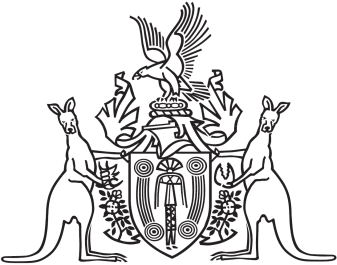 Northern Territory of AustraliaGovernment GazetteISSN-0157-8324No. G51	20 December 2017Christmas/New Year publicationThe Office of the Parliamentary Counsel will be closed from Monday 25 December to Monday 1 January inclusive.The last General Gazette for 2017 will be published on Wednesday 20 December.The first General Gazette for 2018 will be published on Wednesday 3 January.Special gazettes can be published up to close of business on Friday 22 December and from Tuesday 2 January 2018.General informationThe Gazette is published by the Office of the Parliamentary Counsel.The Gazette will be published every Wednesday, with the closing date for notices being the previous Friday at 4.00 pm.Notices not received by the closing time will be held over until the next issue.Notices will not be published unless a Gazette notice request form together with a copy of the signed notice and a clean copy of the notice in Word or PDF is emailed to gazettes@nt.gov.au Notices will be published in the next issue, unless urgent publication is requested.AvailabilityThe Gazette will be available online at 12 Noon on the day of publication at https://nt.gov.au/about-government/gazettesUnauthorised versions of Northern Territory Acts and Subordinate legislation are available online at https://legislation.nt.gov.au/General Gazette Publication Dates 2018Northern Territory of AustraliaYouth Justice Legislation Amendment Act 2017Commencement NoticeI, Vicki Susan O'Halloran, Administrator of the Northern Territory of Australia, under section 2 of the Youth Justice Legislation Amendment Act 2017 (No. 19 of 2017), fix 5 January 2018 as the day on which the Act commences.Dated 8 December 2017V. S. O'HalloranAdministratorNorthern Territory of AustraliaLaw Officers ActAuthorisationI, Meredith Day, acting Chief Executive Officer of the 
Department of the Attorney-General and Justice, in pursuance of section 8(4) of the Law Officers Act, authorise Mo Kham Hom Aughterson an officer of the Department, being a legal practitioner, to act in the name of the Solicitor for the Northern Territory.Dated 13 December 2017M. DayActing Chief Executive OfficerNorthern Territory of AustraliaEducation ActAmalgamation of Government SchoolsI, Eva Dina Lawler, Minister for Education, with effect on 1 January 2018:(a)	under section 96(1) of the Education Act, on the condition specified in the Schedule, amalgamate Palmerston Senior College and Rosebery Middle School; and(b)	under section 15(5)(c) of the Act, name the Government school resulting from the amalgamation "Palmerston College".Dated 4 December 2017E. D. LawlerMinister for EducationScheduleThe school representative body for Palmerston Senior College will continue as the school representative body for the Government School resulting from the amalgamation.Northern Territory of AustraliaEnergy Pipelines ActNotification of Grant of Licence - Pipeline No. 31 (PL31)I, Georgina Graham, Delegate of the Minister for Primary Industry and Resources, by virtue of an instrument of delegation dated 11 October 2016 and in pursuance of Section 15(1) and Section 60 of the Energy Pipelines Act, give notice that Pipeline Licence No. 31 (PL31) was granted to Power and Water Corporation (ABN 15 947 352 360) on 30 May 2014G. GrahamPetroleum Registrar15 December 2017Northern Territory of AustraliaEducation ActAbolition of School Representative Body
Rosebery Middle SchoolI, Eva Dina Lawler, Minister for Education, with effect on 1 January 2018:(a)	under section 114(1)(b) of the Education Act, abolish the school representative body for Rosebery Middle School; and(b)	under section 114(2) of the Act, direct that the money, books, records and property of the school representative body abolished by paragraph (a) be given to the school representative body for Palmerston Senior College.Dated 4 December 2017E. D. LawlerMinister for EducationNorthern Territory of AustraliaVolatile Substance Abuse Prevention ActRevocation of Approvals and ApprovalI, Denise Mary Riordan, Chief Psychiatrist, as the delegate for the Minister for Health:(a)	under section 65 of the Volatile Substance Abuse Prevention Act and with reference to section 43 of the Interpretation Act, revoke any approvals, as in force immediately before the date of this instrument, of a school principal as an employee or school principals as a class of employees who may make assessment applications; and(b)	under section 65 of the Volatile Substance Abuse Prevention Act and with reference to section 33(1)(b) of the Act, approve school principals employed by the Agency administering the Education Act as a class of employees who may make assessment applications.Dated 13 December 2017D. M. Riordan Chief PsychiatristNorthern TerritoryAssociations ActNotice of Dissolution of AssociationsI, Malcolm John Bryant, as a delegate of the Commissioner, pursuant to section 65(5) of the Associations Act, give notice that the associations specified in the Schedule are dissolved.Dated: 15 December 2017M. J. BryantDelegate of CommissionerNote:	Enquiries should be directed to Malcolm Bryant at Licensing NT, Department of the Attorney-General and Justice, Level 3, NAB House, 71 Smith Street, Darwin.   Phone: (08) 8999 1339.____________________________Schedule____________________________Gazette numberPublication DateClosing Date13 January29 December210 January 5 January317 January12 January424 January19 January531 January26 January67 February2 February714 February9 February821 February16 February928 February23 February107 March2 March1114 March9 March1221 March16 March1328 March23 March144 April30 March1511 April6 April1518 April13 April1625 April20 April172 May27 April189 May4 May1916 May11 May2023 May18 May2130 May25 May226 June1 June2313 June8 June2420 June15 June2527 June22 June264 July29 June2711 July6 July2818 July13 July2925 July20 July301 August27 July318 August 3 August3215 August 10 August3322 August17 August3429 August24 August355 September31 August3612 September7 September3719 September 14 September3826 September21 September393 October28 September4010 October5 October4117 October12 October4224 October19 October4331 October26 October447 November2 November4514 November9 November4621 November16 November4728 November23 November485 December30 November4912 December7 December5019 December14 DecemberIA02823Zonta Club of Darwin Incorporated